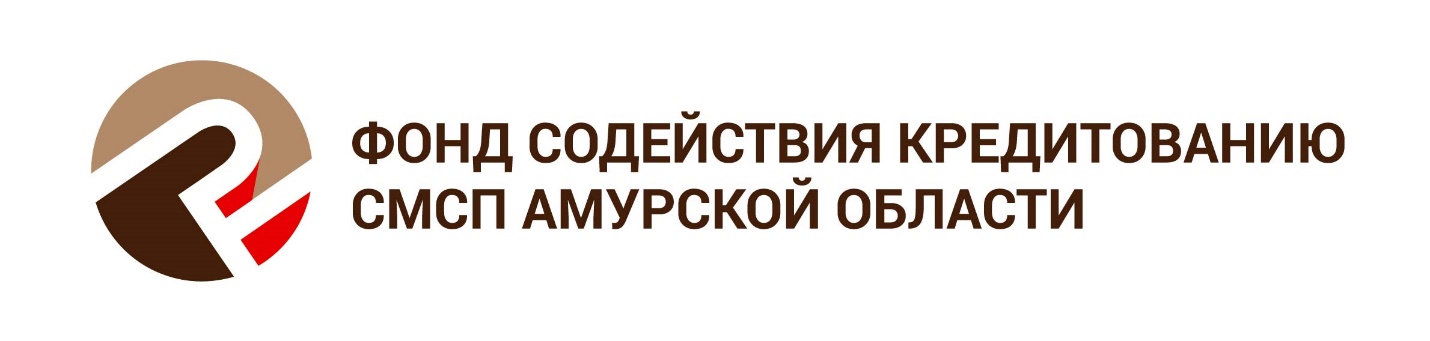 Сведения о размещении денежных средств во вклады (депозиты) по состоянию на 01.07.2020г.Наименование банкаСумма размещенных средств (руб.)Срок депозита, днейАО «Россельхозбанк»          40 000 000,00   366Банк ВТБ ПАО          36 000 000,00   365ПАО «Совкомбанк»          15 000 000,00   330ПАО «Совкомбанк»          43 000 000,00   365ПАО «Сбербанк России»          20 000 000,00   366ПАО Банк «ФК Открытие»          30 000 000,00   364ПАО «Промсвязьбанк»          12 000 000,00   365ПАО «Промсвязьбанк»          45 000 000,00   365ПАО «Промсвязьбанк»           7 000 000,00   329ИТОГО     248 000 000,00   